Your recent request for information is replicated below, together with our response.1. How many drivers were pulled over for dangerous driving from the years 2020-2023 (if possible list by year)?2. How many drivers that were pulled over by police went on to be arrested for a dangerous driving offence during the years 2020-2023? (if possible list by year)?3. How many drivers were pulled over by police for dangerous driving but were not arrested/charged during the years 2020-2023 (if possible list by year?)I regret to inform you that I am unable to provide you with the information you have requested, as it would prove too costly to do so within the context of the fee regulations.  As you may be aware the current cost threshold is £600 and I estimate that it would cost well in excess of this amount to process your request. As such, and in terms of Section 16(4) of the Freedom of Information (Scotland) Act 2002 where Section 12(1) of the Act (Excessive Cost of Compliance) has been applied, this represents a refusal notice for the information sought.By way of explanation, we cannot produce data on the number of individuals pulled over as this information would only be recorded in officers’ notebooks if there was no crime report raised, and all notebooks would therefore have to be individually examined. To be of some assistance, you may be interested in our published recorded and detected crime statistics for Dangerous Driving. Statistics are available on our website via the following links:- How we are performing - Police ScotlandCrime data - Police Scotland – breakdown by Multi-Member Ward area If you require any further assistance please contact us quoting the reference above.You can request a review of this response within the next 40 working days by email or by letter (Information Management - FOI, Police Scotland, Clyde Gateway, 2 French Street, Dalmarnock, G40 4EH).  Requests must include the reason for your dissatisfaction.If you remain dissatisfied following our review response, you can appeal to the Office of the Scottish Information Commissioner (OSIC) within 6 months - online, by email or by letter (OSIC, Kinburn Castle, Doubledykes Road, St Andrews, KY16 9DS).Following an OSIC appeal, you can appeal to the Court of Session on a point of law only. This response will be added to our Disclosure Log in seven days' time.Every effort has been taken to ensure our response is as accessible as possible. If you require this response to be provided in an alternative format, please let us know.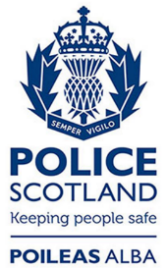 Freedom of Information ResponseOur reference:  FOI 23-3186Responded to:  28th December 2023